Office d’intercession (Molében)pour l’unité des ChrétiensRéconciliation – L’amour du Christ nous presse
(2 Corinthiens 5:14-20)
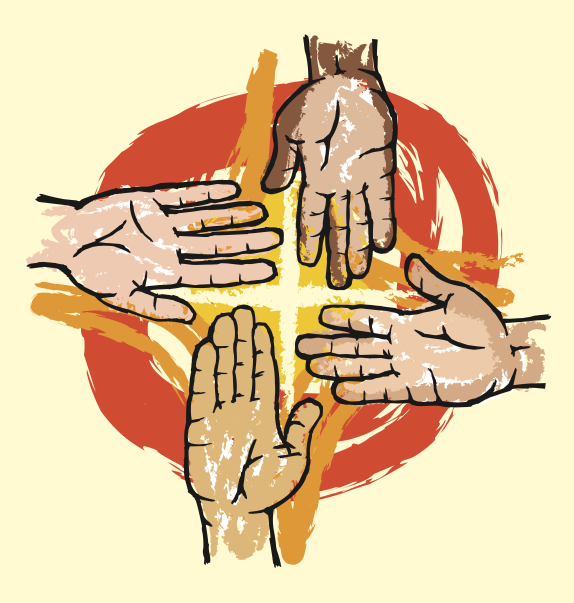 Semaine de prière pour l’unité chrétienne 2017IntroductionBienvenue à cet office d’intercession pour l’unité des Chrétiens.Ce service de rituel oriental incorpore au service du Conseil mondial des Églises pour la Semaine de prière 2017pour l’unité des Chrétiens le format général du molében (ou office d’intercession) tel que célébré dans les églises orthodoxes et catholiques orientales.À l’occasion du 500e anniversaire de la Réforme, le thème de la Semaine de prière 2017 comporte deux facettes :d’une part, il devrait y avoir une célébration de l’amour et de la grâce de Dieu, reflétant ainsi le souci principal des églises portant la marque de la Réforme de Martin Luther; d’autre part, nous devrions aussi reconnaître la souffrance ayant affligé l’Église suite aux profondes divisions subséquentes et offrir une occasion de faire des pas en direction de la réconciliation.L’utilisation faite par le Pape François de la citation « L’amour du Christ nous presse » (2 Cor 5:14) dans son Exhortation apostolique 2013, Evangelii Gaudium, a fourni le thème de cette année. Ce texte biblique met en évidence que la réconciliation est un don de Dieu à l’intention de l’entière création. Du fait de l’action de Dieu, ceux qui ont été réconciliés en Christ sont appelés à proclamer en retour cette réconciliation en paroles et en actes, ne vivant plus pour eux-mêmes, mais bien pour le Christ qui est mort pour tous.L’amour du Christ nous pousse à prier, mais également à aller au-delà de nos prières pour l’unité entre les Chrétiens. Les congrégations et églises ont besoin du don de la réconciliation de Dieu comme source de vie. Elles en ont avant tout besoin en vue de leur témoignage commun offert au monde. Que la source de la bienveillante réconciliation de Dieu soit débordante en cette Semaine de prière 2017 pour l’unité des Chrétiens, afin que de nombreuses personnes trouvent la paix et que des ponts puissent ainsi être construits. Que les personnes et les églises soient pressées par l’amour du Christ à vivre dans la réconciliation et à abattre les murs qui divisent!Prières d’ouverturePrêtre :	Béni soit notre Dieu en tout temps, maintenant et toujours et aux siècles des siècles.Lecteur :	Amen.Gloire à Toi, notre Dieu, gloire à Toi.	Roi du ciel, Consolateur, Esprit de vérité, toi qui es partout présent et qui remplis tout, trésor des bons et donateur de vie, viens et demeure en nous, purifie-nous de toute souillure et sauve nos âmes, toi qui es bonté.	Saint Dieu, Saint fort, Saint immortel, aie pitié de nous. (3 fois)	Gloire au Père, au Fils et au Saint Esprit, maintenant et toujours et dans les siècles des siècles. Amen.Très Sainte Trinité, aie pitié de nous. Seigneur, remets nos péchés. Maître, pardonne nos iniquités. Saint, visite et guéris nos infirmités, à cause de ton nom.	Kyrie eleison. (3 fois)	Gloire au Père, au Fils et au Saint Esprit; maintenant et toujours et dans les siècles des siècles. Amen.	Notre Père, qui es aux cieux, que ton nom soit sanctifié, que ton règne arrive, que ta volonté soit faite, sur la terre comme au ciel. Donne-nous aujourd’hui notre pain substantiel et remets-nous nos dettes, comme nous remettons à nos débiteurs, et ne nous soumets pas à l’épreuve, mais délivre-nous du malin. Amen.Prêtre :	Car c'est à toi qu'appartiennent le règne, la puissance et la gloire, Père, Fils et Saint Esprit, maintenant et toujours et aux siècles des siècles.Lecteur :	Amen.	Kyrie eleison. (12 fois)	Gloire au Père, au Fils et au Saint Esprit, maintenant et toujours et dans les siècles des siècles. Amen.	Venez, adorons et prosternons-nous devant le Roi notre Dieu.	Venez, adorons et prosternons-nous devant le Christ, le Roi notre Dieu.	Venez, adorons et prosternons-nous devant le Christ lui-même, notre Roi et notre Dieu.Psaume 98Lecteur :	Chantez au Seigneur un chant nouveau, car le Seigneur a fait des merveilles; sa droite lui a procuré le salut, ainsi que son saint bras.Le Seigneur a fait connaître son salut, il a révélé sa justice aux yeux des nations.Il s’est souvenu de sa miséricorde et de sa vérité envers la maison d’Israël. Toutes les extrémités de la terre ont vu le salut de notre Dieu.Acclamez Dieu, toute la terre, chantez, exultez et jouez des psaumes, jouez pour le Seigneur sur la cithare, sur la cithare, au son des psaumes.Sonnez de la trompette d’argent et de la trompe de corne; poussez des acclamations devant le Seigneur, votre Roi.Que la mer s’agite, et sa plénitude, l’univers, et tous ceux qui l’habitent. Que les fleuves battent des mains, tous ensemble, que les montagnes exultent, à la face du Seigneur,car il vient pour juger la terre.Il jugera l’univers dans la justice, et les peuples dans la droiture.Gloire au Père, au Fils et au Saint Esprit, maintenant et toujours et dans les siècles des siècles. Amen.Alléluia, alléluia, alléluia. Gloire à toi, ô Dieu.
(3 fois)Grande LitaniePrêtre :	En paix, prions le Seigneur.Assemblée :	Kyrie eleison.Prêtre :	Pour la paix qui vient du ciel et le salut de nos âmes, prions le Seigneur.Assemblée : 	Kyrie eleison.Prêtre :	Pour la paix du monde entier, la stabilité des saintes églises de Dieu et l’union de tous, prions le Seigneur.Assemblée : 	Kyrie eleison.Prêtre :	Pour cette sainte maison et pour ceux qui y entrent avec foi, piété et crainte de Dieu, prions le Seigneur.Assemblée : 	Kyrie eleison.Prêtre :	Pour tous les évêques, l’ordre vénérable des prêtres, le diaconat en Christ, pour tout le clergé et toute l’assemblée, prions le Seigneur.Assemblée : 	Kyrie eleison.Prêtre :	Pour notre souveraine, la reine Élisabeth, pour notre pays et ceux qui le gouvernent, prions le Seigneur.Assemblée : 	Kyrie eleison.Prêtre :	Pour cette ville, pour toute ville et contrée et pour ceux qui y vivent dans la foi, prions le Seigneur.Assemblée : 	Kyrie eleison.Prêtre :	Pour des saisons clémentes, l’abondance des fruits de la terre et des jours de paix, prions le Seigneur.Assemblée : 	Kyrie eleison.Prêtre :	Pour ceux qui sont en mer et dans les airs, pour les voyageurs, les malades, les affligés, les prisonniers, pour tous ceux qui peinent et pour le salut de tous, prions le Seigneur.Assemblée : 	Kyrie eleison.Prêtre :	Pour que nous soyons purifiés des péchés et des transgressions qui ont tari en nous l’amour pour Dieu et pour notre prochain, et pour que cet amour soit établi et enraciné dans nos cœurs par la puissance, l’action et la grâce du très saint Esprit, prions avec ferveur le Seigneur.Assemblée : 	Kyrie eleison.Prêtre :	Pour que soit planté et enraciné en nous par la grâce du très saint Esprit le commandement nouveau du Nouveau Testament, à savoir que nous nous aimions les uns les autres et ne veillions pas seulement à notre satisfaction personnelle, mais plutôt œuvrions toujours pour Sa gloire et l’édification de notre prochain, prions le Seigneur.Assemblée : 	Kyrie eleison.Prêtre :	Pour que soient déracinées en nous la haine, l’envie et la jalousie, ainsi que toutes les autres passions qui détruisent l’amour fraternel, et pour que soit planté en nous un amour sincère, prions avec ferveur le Seigneur.Assemblée : 	Kyrie eleison.Prêtre :	Pour soit allumé en nous, par la grâce du très saint Esprit, un fervent amour pour Dieu et pour notre prochain, un amour qui brûle à la racine les passions de nos âmes et de nos corps, prions le Seigneur.Assemblée : 	Kyrie eleison.Prêtre :	Pour que soit déracinée en nous la passion d’amour-propre et que, par la grâce du très saint Esprit, soit enracinée à la place la vertu de l’amour désintéressé; avec des cœurs brisés et contrits, prions le Seigneur.Assemblée : 	Kyrie eleison.Prêtre :	Pour que nous n’aimions pas le monde et ce qui est dans le monde mais que nous ayons plutôt un amour véritable pour Dieu et pour Sa gloire, que nous aimions ce qui est bénéfique et contribue au salut de notre prochain, ayant ainsi les yeux toujours tournés vers les bonnes choses qui nous attendent au ciel; et pour que nous recherchions toutes ces choses de toute notre âme, prions le Seigneur.Assemblée : 	Kyrie eleison.Prêtre :	Pour que nous aimions vraiment, non seulement nos amis et nos frères, mais également nos ennemis; et que, par la puissance, l’action et la grâce du très saint Esprit qui nous conduit, nous faisions du bien à ceux qui nous haïssent, prions le Seigneur.Assemblée : 	Kyrie eleison.Prêtre :	Pour que nous nous examinions nous-mêmes, nous condamnions nous-mêmes et, qu’ayant toujours sous les yeux nos propres transgressions, nous nous humilions devant Dieu et devant toute personne, ne condamnant jamais nos frères et nos sœurs mais les aimant comme nous-mêmes, par la puissance, l’action et la grâce du très saint Esprit, prions le Seigneur.Assemblée : 	Kyrie eleison.Prêtre :	Pour que nous prenions exemple sur l’amour brûlant envers Dieu et le prochain des Chrétiens des temps anciens; et pour que nous soyons leurs héritiers et successeurs, non seulement en apparence mais aussi en action véritable, par la puissance, l’action et la grâce du très saint Esprit, prions le Seigneur.Assemblée : 	Kyrie eleison.Prêtre :	Pour qu’Il nous garde inébranlables dans la Foi, la paix et l’unité d’un amour brûlant, croissant en toutes les vertus; et qu’Il nous préserve de toutes les passions qui corrompent l’âme, par la puissance, l’action et la grâce du très saint Esprit, prions le Seigneur.Assemblée : 	Kyrie eleison.Prêtre :	Pour être délivrés de toute affliction, inimitié, péril et nécessité, prions le Seigneur.Assemblée : 	Kyrie eleison.Prêtre :	Secours-nous, sauve-nous, aie pitié de nous et garde-nous, ô Dieu par ta grâce.Assemblée : 	Kyrie eleison.Prêtre :	Faisant mémoire de notre toute-sainte, immaculée, toute-bénie et glorieuse Souveraine la Mère de Dieu et toujours Vierge, Marie, et de tous les saints, confions-nous nous-mêmes, les uns les autre set toute notre vie au Christ notre Dieu.Assemblée : 	À toi, Seigneur.Prêtre :	Seigneur Jésus Christ, notre Dieu, qui a donné à tes disciples un commandement nouveau, celui de s’aimer les uns les autres : accepte cette offrande pour la rémission de tous les péchés de tes serviteurs. Et renouvelle par le Saint Esprit notre amour pour ta bonté et pour notre prochain, un amour devenu endurci en nous. Établis avec force cet amour dans nos cœurs pour qu’observant tes commandements, nous ne recherchions pas sur terre nos propres intérêts, mais bien plutôt ce qui contribue à ta gloire, l’édification de notre prochain et le salut.Car tu es miséricordieux et ami des hommes, et nous te rendons gloire, Père, Fils et Saint Esprit, maintenant et toujours et dans le siècles des siècles.Assemblée : 	Amen.Le Seigneur Dieu (Ton 4)Prêtre :	Dans le quatrième ton : Le Seigneur Dieu nous est apparu; béni soit celui qui vient au nom du Seigneur. Rendez grâce au Seigneur car il est bon, car éternelle est sa miséricorde.Assemblée :	Le Seigneur Dieu nous est apparu; béni soit celui qui vient au nom du Seigneur.Prêtre :	Toutes les nations m’ont entouré, mais au nom du Seigneur, je les ai repoussées.Assemblée : 	Le Seigneur Dieu nous est apparu; béni soit celui qui vient au nom du Seigneur.Prêtre :	Je ne mourrai pas, mais je vivrai, et je raconterai les œuvres du Seigneur.Assemblée : 	Le Seigneur Dieu nous est apparu; béni soit celui qui vient au nom du Seigneur.Prêtre :	La pierre qu’ont rejetée les bâtisseurs, c’est elle qui est devenue la tête d’angle. C’est le Seigneur qui l’a faite, et elle est admirable à nos yeux.Assemblée : 	Le Seigneur Dieu nous est apparu; béni soit celui qui vient au nom du Seigneur.Tropaire et Kondakion (Ton 4)Assemblée :	Tu as lié tes apôtres par le lien de l’amour, ô Christ, et nous a fermement liés à toi, nous tes fidèles serviteurs, pour que nous puissions observer tes commandements et avoir un amour sincère les uns envers les autres, par les prières de la Mère de Dieu, toi le seul Ami des hommes.Gloire au Père, au Fils et au Saint Esprit, maintenant et toujours et dans les siècles des siècles. Amen.Allume dans nos cœurs les flammes de l’amour envers toi, ô Christ Dieu, pour que notre cœur, notre esprit et notre âme enflammés par elles, nous puissions t’aimer de toute notre force, ainsi que notre prochain comme nous-mêmes, et que gardant tes commandements, nous puissions te glorifier, toi le donateur de tout bien.Divisés par nos péchés – Rite de ConfessionMeneur :	Tout au long de l’histoire, plusieurs mouvements de renouveau se sont produits dans l’Église qui a toujours besoin d’une conversion plus profonde. Ces mouvements ont parfois mené à des divisions involontaires. Ce fait est en contradiction avec ce que Jésus demande en Jean 17:23 : « afin qu’ils deviennent parfaitement un, pour que le monde sache que tu m’as envoyé et que tu les aimes comme tu m’as aimé. » Confessons nos péchés et demandons dans la prière pardon et guérison pour les blessures causées par nos divisions. En nommant ces péchés, nous verrons comment ils deviennent un mur nous divisant.Un moment de silence est observé.Meneur :	Prions : Dieu du ciel, nous venons à toi au nom de notre Seigneur Jésus Christ. Nous sommes renouvelés par ton Saint Esprit et nous continuons de construire des murs qui nous divisent, des murs qui mettent des entraves à la communauté et à l’unité. Nous déposons maintenant devant toi les pierres avec lesquelles nous érigeons nos murs et prions pour que tu nous pardonnes et nous guérisses.Assemblée :	Amen.Au moment où chaque péché est nommé, la pierre correspondante est apportée pour la construction d’un mur. Après un moment de silence, la personne ayant apporté la pierre (Ln) demande pardon et la congrégation répond : « Pardonne-nous nos offenses, comme nous pardonnons à ceux qui nous ont offensés. »Meneur :	Nous confessons notre manque d’amour.L1 :	Dieu de bonté, l’amour du Christ nous presse de demander pardon pour toutes les fois où nous avons manqué d’amour. Nous te prions humblement :Assemblée :	Pardonne-nous nos offenses, comme nous pardonnons à ceux qui nous ont offensés.Meneur :	Nous confessons notre haine et notre mépris.L2 :	Dieu de bonté, l’amour du Christ nous presse de demander pardon pour notre haine et notre mépris les uns envers les autres. Nous te prions humblement :Assemblée :	Pardonne-nous nos offenses, comme nous pardonnons à ceux qui nous ont offensés.Meneur :	Nous confessons avoir porté de fausses accusations.L3 :	Dieu de bonté, l’amour du Christ nous presse de demander pardon pour nous être dénoncés les uns les autres et nous être accusés mutuellement. Nous te prions humblement :Assemblée :	Pardonne-nous nos offenses, comme nous pardonnons à ceux qui nous ont offensés.Meneur :	Nous confessons nos préjugés.L4 :	Dieu de bonté, l’amour du Christ nous presse de demander pardon pour toutes les formes de préjugés et de discrimination exercées les uns envers les autres. Nous te prions humblement :Assemblée :	Pardonne-nous nos offenses, comme nous pardonnons à ceux qui nous ont offensés.Meneur :	Nous confessons avoir persécuté les autres.L5 :	Dieu de bonté, l’amour du Christ nous presse de demander pardon pour nous être persécutés et torturés les uns les autres. Nous te prions humblement :Assemblée :	Pardonne-nous nos offenses, comme nous pardonnons à ceux qui nous ont offensés.Meneur :	Nous confessons notre bris de communion.L6 :	Dieu de bonté, l’amour du Christ nous presse de demander pardon pour la perpétuation du bris de communion entre nos églises. Nous te prions humblement :Assemblée :	Pardonne-nous nos offenses, comme nous pardonnons à ceux qui nous ont offensés.Meneur :	Nous confessons notre intolérance.L7 :	Dieu de bonté, l’amour du Christ nous presse de demander pardon pour avoir banni par le passé nos frères et sœurs de nos patries communes et pour les actes d’intolérance religieuse posés de nos jours. Nous te prions humblement :Assemblée :	Pardonne-nous nos offenses, comme nous pardonnons à ceux qui nous ont offensés.Meneur :	Nous confessons nous être engagés dans des guerres religieuses.L8 :	Dieu de bonté, l’amour du Christ nous presse de demander pardon pour toutes les guerres que nous avons menées les uns contre les autres en Son nom. Nous te prions humblement :Assemblée :	Pardonne-nous nos offenses, comme nous pardonnons à ceux qui nous ont offensés.Meneur :	Nous confessons nos divisions.L9 :	Dieu de bonté, l’amour du Christ nous presse de demander pardon pour notre vie chrétienne vécue en séparation les uns des autres et coupée de notre appel commun à la guérison de toute la création. Nous te prions humblement :Assemblée :	Pardonne-nous nos offenses, comme nous pardonnons à ceux qui nous ont offensés.Meneur :	Nous confessons nos abus de pouvoir.L10 :	Dieu de bonté, l’amour du Christ nous presse de demander pardon pour nos abus de pouvoir et pour nos actes d’exploitation. Nous te prions humblement :Assemblée :	Pardonne-nous nos offenses, comme nous pardonnons à ceux qui nous ont offensés.Meneur :	Nous confessons notre isolement.L11 :	Dieu de bonté, l’amour du Christ nous presse de demander pardon pour les fois où nous nous sommes isolés de nos sœurs et frères chrétiens et des collectivités au sein desquelles nous vivons. Nous te prions humblement :Assemblée :	Pardonne-nous nos offenses, comme nous pardonnons à ceux qui nous ont offensés.Meneur :	Nous confessons notre orgueil.L12 :	Dieu de bonté, l’amour du Christ nous presse de demander pardon pour notre orgueil. Nous te prions humblement :Assemblée :	Pardonne-nous nos offenses, comme nous pardonnons à ceux qui nous ont offensés.Meneur :	Prions. Dieu de bonté, vois ce mur que nous avons construit et qui nous sépare de toi, ainsi que les uns des autres. Pardonne nos péchés. Guéris-nous. Aide-nous à venir à bout des murs qui nous séparent. Enseigne-nous à nous détourner de nos voies de division. Fais que nous soyons un en toi.Assemblée :	Amen.Lecture de l’Ancien Testament (Ézéchiel 36:25-27)Prêtre :	Sagesse.Lecteur :	Lecture de la prophétie d’Ézéchiel.Prêtre :	Soyons attentifs.Lecteur :	Je verserai sur vous des eaux pures, et vous serez purifiés; je vous purifierai de toutes vos souillures et de toutes vos idoles. Je vous donnerai un cœur nouveau, et je mettrai en vous un esprit nouveau; j'ôterai de votre corps le cœur de pierre, et je vous donnerai un cœur de chair. Je mettrai en vous mon Esprit, et je ferai que vous marchiez dans mes statuts, et que vous gardiez mes ordonnances pour les pratiquer.Prokiménon (Psaume 18) & Épître (2 Cor 5:14-20)Prêtre :	Soyons attentifs.Prêtre :	Paix à tous.Lecteur :	Et à ton esprit.Prêtre :	Sagesse.Lecteur :	Prokiménon dans le quatrième ton : Je t’aime, Seigneur, ma force. Le Seigneur est mon roc, ma forteresse et mon libérateur.Assemblée : 	Je t’aime, Seigneur, ma force. Le Seigneur est mon roc, ma forteresse et mon libérateur.Lecteur :	Qui donc est dieu sinon le Seigneur? Qui donc est le roc hormis notre Dieu? Ce Dieu me ceint de vigueur, il rend mon chemin parfait.Assemblée : 	Je t’aime, Seigneur, ma force. Le Seigneur est mon roc, ma forteresse et mon libérateur.Lecteur :	Je t’aime, Seigneur, ma force.Assemblée :	Le Seigneur est mon roc, ma forteresse et mon libérateur.Prêtre :	Sagesse.Lecteur :	Lecture de la seconde lettre de saint Paul apôtre aux Corinthiens.Prêtre :	Soyons attentifs.Lecteur :	Frères et sœurs, l'amour du Christ nous presse, à la pensée que, si un seul est mort pour tous, alors tous sont morts. Et il est mort pour tous, afin que les vivants ne vivent plus pour eux-mêmes, mais pour celui qui est mort et ressuscité pour eux. Ainsi donc, désormais nous ne connaissons personne selon la chair. Même si nous avons connu le Christ selon la chair, maintenant ce n'est plus ainsi que nous le connaissons. Si donc quelqu'un est dans le Christ, c'est une création nouvelle : l'être ancien a disparu, un être nouveau est là. Et le tout vient de Dieu, qui nous a réconciliés avec lui par le Christ et nous a confié le ministère de la réconciliation. Car c'était Dieu qui dans le Christ se réconciliait le monde, ne tenant plus compte des fautes des hommes, et mettant en nous la parole de la réconciliation. Nous sommes donc en ambassade pour le Christ; c'est comme si Dieu exhortait par nous. Nous vous en supplions au nom du Christ : laissez-vous réconcilier avec Dieu.Prêtre :	Paix à toi qui a lu.Lecteur :	Et à ton esprit. Alléluia, alléluia, alléluia.Assemblée :	Alléluia, alléluia, alléluia.Lecteur :	Avec le fidèle, tu es fidèle; avec l'homme intègre, tu es intègre; pur avec qui est pur mais rusant avec le fourbe.Assemblée :	Alléluia, alléluia, alléluia.Lecteur :	Toi qui sauves le peuple des humbles, et rabaisses les yeux hautains. C'est toi, Seigneur, ma lampe, mon Dieu éclaire ma ténèbre.Assemblée :	Alléluia, alléluia, alléluia.Lecteur :	Avec toi je force l'enceinte, avec mon Dieu je saute la muraille. Dieu, sa voie est sans reproche et la parole du Seigneur, sans alliage. Il est, lui, le bouclier de quiconque s'abrite en lui.Assemblée :	Alléluia, alléluia, alléluia.Évangile (Luc 15:11-24)Prêtre :	Prions le Seigneur.Assemblée :	Kyrie eleison.Prêtre :	Fais briller en nos cœurs, Maître ami des hommes, la pure lumière de ta divine connaissance. Ouvre les yeux de notre entendement pour la compréhension de tes prédications évangéliques. Place en nous la crainte de tes bienheureux commandements, afin que, foulant aux pieds les désirs de la chair, nous parvenions à la vie éternelle, dirigeant toutes nos pensées et tous nos actes pour qu’ils te soient agréables.	Car tu es l’illumination de nos âmes et de nos corps, ô Christ notre Dieu, et nous te rendons gloire, ainsi qu’à ton Père éternel et à ton saint, bon et vivifiant Esprit, maintenant et toujours et aux siècles des siècles.Assemblée :	Amen.Prêtre :	Que tout ce qui vit et respire loue le Seigneur.Assemblée :	Que tout ce qui vit et respire loue le Seigneur.Prêtre :	Louez Dieu dans son sanctuaire; louez-le dans les lieux très-hauts.Assemblée :	Que tout ce qui vit et respire loue le Seigneur.Prêtre :	Que tout ce qui vit et respire…Assemblée :	Loue le Seigneur.Prêtre :	Et pour que nous soyons rendus dignes d’écouter le saint Évangile, prions le Seigneur.Assemblée :	Kyrie eleison. (3 fois)Prêtre :	Sagesse. Tenons-nous droits. Écoutons le saint Évangile.Prêtre :	Paix à tous.Assemblée :	Et à ton esprit.Prêtre :	Lecture du saint Évangile selon saint Luc.Assemblée :	Gloire à toi, Seigneur, gloire à toi.Prêtre :	Soyons attentifs.Prêtre :	En ce temps-là, Jésus dit cette parabole :« Un homme avait deux fils. Le plus jeune dit à son père : "Père, donne-moi la part de bien qui doit me revenir". Et le père leur partagea son avoir. Peu de jours après, le plus jeune fils, ayant tout réalisé, partit pour un pays lointain et il y dilapida son bien dans une vie de désordre. Quand il eut tout dépensé, une grande famine survint dans ce pays, et il commença à se trouver dans l'indigence. Il alla se mettre au service d'un des citoyens de ce pays qui l'envoya dans ses champs garder les porcs. Il aurait bien voulu se remplir le ventre des gousses que mangeaient les porcs, mais personne ne lui en donnait.Rentrant alors en lui-même, il se dit : "Combien d'ouvriers de mon père ont du pain de reste, tandis que moi, ici, je meurs de faim! Je vais aller vers mon père et je lui dirai : Père, j'ai péché envers le ciel et contre toi. Je ne mérite plus d'être appelé ton fils. Traite-moi comme un de tes ouvriers".Il alla vers son père. Comme il était encore loin, son père l'aperçut et fut pris de pitié : il courut se jeter à son cou et le couvrit de baisers. Le fils lui dit : "Père, j'ai péché envers le ciel et contre toi. Je ne mérite plus d'être appelé ton fils". Mais le père dit à ses serviteurs : "Vite, apportez la plus belle robe, et habillez-le; mettez-lui un anneau au doigt, des sandales aux pieds. Amenez le veau gras, tuez-le, mangeons et festoyons, car mon fils que voici était mort et il est revenu à la vie, il était perdu et il est retrouvé". Et ils se mirent à festoyer. »Assemblée :	Gloire à toi, Seigneur, gloire à toi.Une homélie fait suite à l’Évangile.Répondre avec foi – Rite de RéconciliationAlors que le mur est démantelé et que les pierres sont disposées en forme de croix, l’Hymne de la Résurrection ci-dessous est chanté :Ayant vu la Résurrection du Christ, adorons le saint Seigneur Jésus, seul sans péché. Nous vénérons ta croix, ô Christ, chantons et glorifions ta sainte Résurrection, car tu es notre Dieu, nous n'en connaissons pas d'autre, et c'est ton nom que nous invoquons. Venez, tous les fidèles, adorons la sainte Résurrection du Christ, car par la Croix est venue la joie dans le monde entier. Bénissant en tout temps le Seigneur, nous chantons sa Résurrection. Il a souffert pour nous la Croix, anéanti la mort par sa mort.Meneur :	Prions : Dieu de bonté, nous avons écouté ta parole qui nous a réconcilié avec toi par ton Fils Jésus Christ. Par la puissance du Saint Esprit, transforme nos cœurs de pierre. Aide-nous à devenir des ministres de la réconciliation et guéris nos divisions ecclésiales, afin que nous puissions mieux te servir comme instruments de ta paix dans le monde.Assemblée :	Amen.Échange de la paixPrêtre :	Paix à tous.Assemblée :	Et à ton esprit.Prêtre :	Le Christ est parmi nous.Assemblée :	Il l’est et le sera toujours.Les membres de l’Assemblée peuvent échanger la paix les uns avec les autres.Symbole de FoiPrêtre :	Aimons-nous les uns les autres, afin que dans un même esprit nous confessions :Assemblée :	Le Père, le Fils et le Saint Esprit, Trinité consubstantielle et indivisible.Prêtre :	Sagesse, soyons attentifs.L’Assemblée chante :Je crois en un seul Dieu, le Père Tout-Puissant, Créateur du ciel et de la terre, et de toutes les choses visibles et invisibles.Et en un seul Seigneur, Jésus-Christ, Fils Unique de Dieu, né du Père avant tous les siècles, Lumière de Lumière, Vrai Dieu de Vrai Dieu, engendré, non créé, consubstantiel au Père, par qui tout a été fait, qui pour nous, hommes, et pour notre salut est descendu des cieux, s’est incarné du Saint Esprit et de la Vierge Marie et s’est fait homme. Il a été crucifié pour nous sous Ponce Pilate, a souffert et a été enseveli; et il est ressuscité le troisième jour selon les Écritures, et il est monté aux cieux et siège à la droite du Père; et il reviendra en gloire juger les vivants et les morts; son règne n’aura point de fin.Et en l’Esprit Saint, Seigneur, qui donne la vie, qui procède du Père, qui est adoré et glorifié avec le Père et le Fils, qui a parlé par les prophètes. En l’Église, une, sainte, catholique et apostolique. Je confesse un seul baptême en rémission des péchés. J’attends la résurrection des morts et la vie du siècle à venir. Amen.Grande LitaniePrêtre :	Prends pitié de nous, ô Dieu, selon ta grande miséricorde, nous te prions, écoute-nous et prends pitié.Assemblée :	Kyrie eleison. (3 fois)Prêtre :	Encore et encore prions le Seigneur; entends les prières des pécheurs que nous sommes et aie pitié de nous.Assemblée : 	Kyrie eleison. (3 fois)Après chacune des quatre demandes, trois membres de l’Assemblée allument leur cierge à une source de lumière centrale et les 12 autres continuent de se tenir debout autour de la croix jusqu’à la section ci-dessous intitulée « Ministres de la Réconciliation ».Prêtre :	Dieu aimant, tu as envoyé ton Fils Jésus Christ pour réconcilier le monde avec toi. Nous te rendons grâce pour ceux que tu as envoyés avec la puissance de l’Esprit pour prêcher l’Évangile à toutes les nations. Nous te remercions car partout sur la terre, une communauté d’amoura été rassemblée par leurs prières et leurs labeurs, car tes serviteurs invoquent ton nom en tous lieux. Que ton Esprit é veille en chaque communauté une faim et une soif pour l’unité en toi. Prions :Assemblée : 	Kyrie eleison. (3 fois)Prêtre :	Dieu de bonté, nous prions pour nos églises. Emplis-les de toute vérité et de toute paix. Là où la foi s’est corrompue, purifie-la; là où des personnes se sont écartées, redirige-les; là où elles ont failli à la proclamation de ton Évangile, réforme-les; là où elles ont rendu témoignage à ce qui est juste, affermis-les; là où elles sont dans le besoin, viens-leur en aide; et là où elles sont divisées, réunis-les. Prions :Assemblée : 	Kyrie eleison. (3 fois)Prêtre :	Dieu créateur, tu nous as fait à ton image et nous a rachetés par Jésus Christ ton Fils. Jette un regard de compassion sur toute la famille humaine; enlève de nos cœurs l’arrogance et la haine qui les infectent; brise les murs qui nous séparent; unis-nous par les liens de l’amour. Et même dans nos faiblesses, œuvre à accomplit es fins sur terre, afin que chaque peuple et chaque nation puisse te servir en harmonie autour de ton trône céleste. Prions :Assemblée : 	Kyrie eleison. (3 fois)Prêtre :	Saint Esprit, donateur de vie, nous avons été créés pour devenir un en toi et pour partager cette vie sur terre avec nos frères et sœurs. Éveille en chacun et chacune de nous ta compassion et ton amour. Donne-nous de la force et du courage pour œuvrer à la justice dans nos collectivités, pour générer la paix dans nos familles, pour réconforter les malades et les mourants, ainsi que pour partager tout ce que nous avons avec ceux qui sont dans le besoin. Pour la transformation de tous les cœurs humains, prions le Seigneur :Assemblée : 	Kyrie eleison. (3 fois)Prêtre :	Car tu es un Dieu de miséricorde et de compassion, et nous te rendons gloire, Père, Fils et Saint Esprit, maintenant et toujours et dans les siècles des siècles.Assemblée : 	Amen.Litanie de Supplication et Notre PèrePrêtre:	Accomplissons notre prière au Seigneur.Assemblée : 	Kyrie eleison.Prêtre :	Secours-nous, sauve-nous, aie pitié de nous et garde-nous, ô Dieu, par ta grâce.Assemblée : 	Kyrie eleison.Prêtre :		Demandons au Seigneur que le jour(soir) entier soit parfait, saint, paisible et sans péché.Assemblée :	Accorde, Seigneur.Prêtre :	Ayant demandé l’unité de la foi et la communion du Saint Esprit, confions-nous nous-mêmes, les uns les autres et toute notre vie au Christ notre Dieu.Assemblée:	À toi, Seigneur.Prêtre :	Et rends-nous dignes, Maître, d’oser avec confiance et sans condamnation te nommer Père, toi le Dieu du ciel, et dire :Assemblée :	Notre Père, qui es aux cieux, que ton nom soit sanctifié, que ton règne arrive, que ta volonté soit faite sur la terre comme au ciel. Donne-nous aujourd’hui notre pain substantiel et remets-nous nos dettes comme nous remettons à nos débiteurs, et ne nous soumets pas à l’épreuve mais délivre-nous du malin.Prêtre :	Car à toi appartiennent le règne, la puissance et la gloire, Père, Fils et Saint Esprit, maintenant et toujours et aux siècles des siècles.Assemblée :	Amen.Ambassadeurs du Christ – Ministres de la RéconciliationEnvoi par le Christ : les 12 assistants transmettent la lumière du cierge dans l’assemblée jusqu’à ce que chaque personne ait un cierge allumé.Meneur :	Un cierge allumé est un symbole profondément humain : il illumine les ténèbres, crée la chaleur, la sécurité et la communauté. Il symbolise le Christ, la lumière du monde. En tant qu’ambassadeurs du Christ, nous porterons cette lumière dans le monde, dans les lieux obscurs où les combats, la discorde et la division entravent notre témoignage unique. Que la lumière du Christ opère la réconciliation dans nos pensées, nos paroles et nos actions.Recevez la lumière du Christ et portez-la dans les lieux obscurs de notre monde. Soyez des ministres de la réconciliation! Soyez des ambassadeurs du Christ!Lorsque les cierges ont été allumés, le Meneur continue.Meneur :	Dieu très miséricordieux, nous te le demandons : aide tous ceux qui recherche la réconciliation, afin qu’ils puissent proclamer tes grandes œuvres d’amour. Nous te le demandons au nom de ton Fils, Jésus Christ.Assemblée :	Amen.CongéPrêtre :		Sagesse.Prêtre :		Très sainte Mère de Dieu, sauve-nous.Assemblée :	Toi plus honorable que les Chérubins, et incomparablement plus glorieuse que les Séraphins, qui sans tache enfantas Dieu le Verbe, toi véritablement la Mère de Dieu, nous te magnifions.Prêtre : 	Gloire à toi, Christ Dieu, notre espérance, gloire à toi.Assemblée :	Gloire au Père, au Fils et au Saint Esprit, maintenant et toujours et dans les siècles des siècles. Amen.		Kyrie eleison. (3 fois)		Père, bénis.Prêtre :	Que le Christ, notre vrai Dieu, par les prières de sa Mère toute pure, des saints, glorieux et illustres apôtres, de _____ (saints du jour), des saints et justes ancêtres de Dieu, Joachim et Anne, et de tous les saints, ait pitié de nous et nous sauve, car Il est bon et ami des hommes.Assemblée :	Amen.